                                                                                                                                                                                                                                                                                                                                                                                                                                                                                                                                                                                                                                                                                                                                                                                                                                                                                                                                                                                                                                                                                                                                                                                                                                                                                                                                                                                                                                                                                                                                                                                                                                                                                  	MESTSKÁ ČASŤ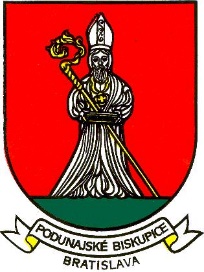 BRATISLAVA – PODUNAJSKÉ BISKUPICETrojičné námestie 11, 825 61 BratislavaMateriál určený na rokovanieMiestneho zastupiteľstva dňa: 26.05.2020NÁVRH PLÁNU KONTROLNEJ ČINNOSTImiestneho kontrolóra mestskej časti Bratislava - Podunajské Biskupicena II. polrok 2020Predkladá:						Materiál obsahuje:Mgr. Ján Komara					1. Návrh plánu kontrolnej činnosti na II. polrok miestny kontrolór			  		2. Návrh uznesenia							3. Dôvodová správaZodpovedný:Mgr. Ján Komara miestny kontrolórVypracoval:Mgr. Ján Komara miestny kontrolórMáj, 2020Návrh uznesenia:Miestne zastupiteľstvo mestskej časti Bratislava - Podunajské Biskupice po prerokovaní predloženého Návrhu plánu kontrolnej činnosti miestneho kontrolóra mestskej časti Bratislava - Podunajské Biskupice na II. polrok 2020schvaľujePlán kontrolnej činnosti miestneho kontrolóra mestskej časti Bratislava-Podunajské Biskupice na II. polrok 2020.Dôvodová správaPlán kontrolnej činnosti miestneho kontrolóra na II. polrok 2020 v zmysle ustanovenia §18f ods. 1 písm. b) zákona 369/1990 Zb. o obecnom zriadení v znení neskorších predpisov miestny kontrolór predkladá na schválenie Miestnemu zastupiteľstvu mestskej časti Bratislava-Podunajské Biskupice – „Návrh plánu kontrolnej činnosti miestneho kontrolóra na II. polrok 2020“. Vykonávaná kontrolná činnosť bude podliehať zákonu č. 357/2015 Z.z. o finančnej kontrole a audite a o zmene a doplnení niektorých zákonov. Plán tematických kontrol bude plnený priebežne podľa stanoveného a schváleného harmonogramu kontrolnej činnosti. Návrh plánu kontrolnej činnosti miestneho kontrolóra na II. polrok 2020  je zverejnený odo dňa 07.05.2020 obvyklým spôsobom tak, aby bol prístupný verejnosti 15 dní pred jeho prerokovaním v Miestnom zastupiteľstve, a to na úradnej tabuli a na webovom sídle mestskej časti. Tematické kontroly budú zamerané na kontrolu dodržiavania a uplatňovania všeobecne záväzných právnych predpisov a interných noriem mestskej časti v oblasti uzatvárania zmlúv o dielo s dôrazom na využívanie inštitútu zmluvnej pokuty ako osobitného zabezpečovacieho prostriedku pre prípad porušenia zmluvne dohodnutých povinností za vybrané obdobie rokov 2018 až 2020. Kontrola dodržiavania podmienok prideľovania nájomných bytov vo vlastníctve alebo správe mestskej časti, analýza ich efektívnosti má nadviaže na kontrolu z roku 2019, pričom však vzhľadom na ukončenie splácania úveru Štátnemu fondu rozvoja bývania v auguste 2019, bude po jeho splatení, možné voľnejšie stanoviť podmienky pre prideľovanie nájomných bytov podľa priorít mestskej časti, najmä čo sa týka príjmu žiadateľov.  Kontrola zadávania zákaziek mestskou časťou a dodržiavania zákona č. 343/2015 Z.z. o verejnom obstarávaní v znení neskorších predpisov za rok 2019 bola doplnená do návrhu v rámci pripomienok k zverejnenému návrhu kontrolnej činnosti. Jej účelom bude zistiť, ako mestská časť postupovala pri zadávaní a obstarávaní zákaziek, overiť súlad postupu mestskej časti s ustanoveniami zákona o verejnom obstarávaní a internými predpismi mestskej časti a prípadne navrhnúť preventívne opatrenia pre zabezpečenie zákonnosti a hospodárnosti procesu verejného obstarávania. 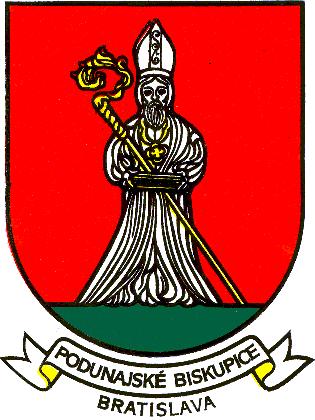 PLÁN KONTROLNEJ ČINNOSTI MIESTNEHO KONTROLÓRA MESTSKEJ ČASTI BRATISLAVA-PODUNAJSKÉ BISKUPICE NA II. POLROK 2020NávrhPLÁN KONTROLNEJ ČINNOSTI MIESTNEHO KONTROLÓRA MESTSKEJ ČASTI BRATISLAVA-PODUNAJSKÉ BISKUPICE NA II. POLROK 2020V zmysle ustanovení § 18d až § 18f zákona SNR č. 369/1990 Zb. o obecnom zriadení v znení neskorších predpisov predkladám Miestnemu zastupiteľstvu mestskej časti Bratislava -Podunajské Biskupice Návrh plánu kontrolnej činnosti miestneho kontrolóra na II. polrok 2020.Priority kontrolnej činnosti miestneho kontrolóra v II. polroku 2020Stanovisko k Návrhu Rozpočtu mestskej časti Bratislava-Podunajské Biskupice na roky 2021-a prognózy viacročného rozpočtu na roky 2022 - 2023.Pravidelná kontrolná činnosť.Plánované tematické kontroly.Kontrola vybavenia petícií a sťažností .Kontrola plnenia uznesení Miestneho zastupiteľstva mestskej časti Bratislava -Podunajské Biskupice.Kontrolná činnosťA: Tematické kontroly:Kontrola zabezpečenia záujmov mestskej časti v uzatváraných zmluvách o dielo s dôrazom na využívanie inštitútu zmluvnej pokuty ako osobitného zabezpečovacieho prostriedku pre prípad porušenia zmluvne dohodnutých povinností (bankové záruky)Kontrola dodržiavania podmienok prideľovania nájomných bytov vo vlastníctve alebo správe mestskej časti, analýza ich efektívnostiKontrola vykonávania základnej finančnej kontroly na dodávateľských faktúrach a pokladničných dokladoch za I. polrok 2020Kontrola inventarizácie majetku a záväzkov vykonanej na miestnom úrade mestskej časti Bratislava -Podunajské Biskupice za rok 2019 Kontrola zadávania zákaziek mestskou časťou a dodržiavania zákona č. 343/2015 Z.z. o verejnom obstarávaní v znení neskorších predpisov za rok 2019B: Pravidelné kontroly:Kontrola plnenia opatrení prijatých na odstránenie nedostatkov zistených pri vykonaných kontrolách z predchádzajúceho plánu kontrolnej činnosti na I. polrok 2020.Kontrola stavu a vývoja dlhu mestskej časti Bratislava-Podunajské Biskupice v súlade s ustanovením §17 ods. 15 zákona č. 583/2004 Z.z. o rozpočtových pravidlách územnej samosprávy a o zmene a doplnení niektorých zákonov.Kontrola vybavovania sťažností a petícií v zmysle platnej legislatívy.C: Ostatné kontroly:Kontroly vykonané na základe požiadaviek Miestneho zastupiteľstva mestskej časti Bratislava-Podunajské Biskupice v zmysle § 18f ods.1 písm. h) zákona SNR č. 369/1990 Zb. o obecnom zriadení v znení neskorších predpisov.Kontroly vykonané z vlastného podnetu miestneho kontrolóra mestskej časti Bratislava-Podunajské Biskupice na základe poznatkov získaných pri výkone činnosti.D: Odborné stanoviská:Vypracovanie a predloženie odborného stanoviska k Návrhu Rozpočtu mestskej časti Bratislava-Podunajské Biskupice na roky 2021-2023 pred jeho schválením.Príprava a tvorba koncepčných a metodických materiálovVedenie centrálnej evidencie sťažností a petícií v podmienkach mestskej časti Bratislava-Podunajské Biskupice.Vybavovanie podnetov prijatých v zmysle zákona č. 54/2019 Z. z. o  ochrane oznamovateľov protispoločenskej činnosti a o zmene a doplnení niektorých zákonov niektorých opatreniach súvisiacich s oznamovaním protispoločenskej činnosti v mestskej časti Bratislava-Podunajské Biskupice.Vypracovanie plánu kontrolnej činnosti na I. polrok 2021.Poznámka: Hore uvedené poradie vykonávania kontrol nemusí byť dodržané. Zmeny môžu nastať najmä v závislosti od časového rozsahu potrebného na vykonanie jednotlivých kontrol alebo v prípadoch ak Miestne zastupiteľstvo mestskej časti Bratislava-Podunajské Biskupice na základe §18f ods. 1 písm. h) zákona SNR č. 369/1990 Zb. o obecnom zriadení v znení neskorších predpisov, požiada o vykonanie ďalších kontrol, alebo v prípadoch, ak sa vyskytnú okolnosti na základe, ktorých bude potrebné vykonať iné náhodné kontroly.V Bratislave 20.05.2020Mgr. Ján Komaramiestny kontrolórNávrh plánu kontrolnej činnosti zverejnený spôsobom obvyklým (vyvesením na úradnej tabuli a uverejnený na www.biskupice.sk ) dňa 07.05.2020.